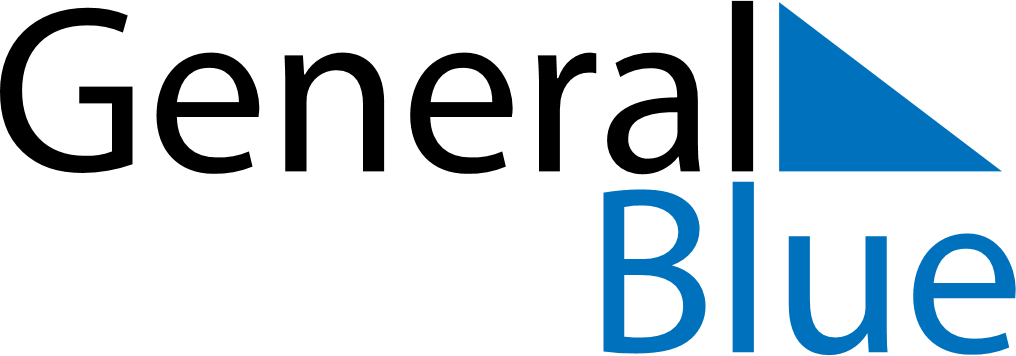 November 2167November 2167November 2167November 2167November 2167SundayMondayTuesdayWednesdayThursdayFridaySaturday123456789101112131415161718192021222324252627282930